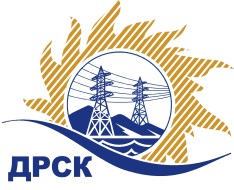 Акционерное Общество«Дальневосточная распределительная сетевая  компания»ПРОТОКОЛ № 350/УР-ВП заседания закупочной комиссии по выбору победителя открытого электронного запроса предложений на право заключения договора на выполнение работ «Капремонт РЭП, электрокотельной с гаражом с.Гомелевка, АБК ЗРЭС, РЭП Куприяновка, цеха по ремонту трансформаторов, вагона под связь ПС "Белый Яр", здания ПС "Городская"»  филиала АЭС закупка № 771 раздел 1.1.  ГКПЗ 2016   ЕИС № 31603310345 (МСП)Форма голосования членов Закупочной комиссии: очно-заочная.ПРИСУТСТВОВАЛИ: 10 членов постоянно действующей Закупочной комиссии ОАО «ДРСК»  2-го уровня.ВОПРОСЫ, ВЫНОСИМЫЕ НА РАССМОТРЕНИЕ ЗАКУПОЧНОЙ КОМИССИИ: Об утверждении результатов процедуры переторжки.Об итоговой ранжировке заявок.О выборе победителя запроса предложений.РЕШИЛИ:По вопросу № 1Признать процедуру переторжки состоявшейсяУтвердить окончательные цены заявок участниковПо вопросу № 2Утвердить итоговую ранжировку заявокПо вопросу № 3 3.1 Планируемая стоимость закупки в соответствии с ГКПЗ: 6 346 000,00 руб. без учета НДС; 7 488 280,0 руб. с учетом НДС.3.2 Признать победителем запроса предложений «Капремонт РЭП, электрокотельной с гаражом с.Гомелевка, АБК ЗРЭС, РЭП Куприяновка, цеха по ремонту трансформаторов, вагона под связь ПС "Белый Яр", здания ПС "Городская"» для нужд филиала АО «ДРСК» «Амурские электрические сети» участника, занявшего первое место в итоговой ранжировке по степени предпочтительности для заказчика: ООО "Прометей" (675000 Амурская обл. г. Благовещенск ул. Островского, дом 65, помещение 6) на условиях: стоимость предложения 4 880 000,00 руб. (НДС не облагается). Условия оплаты: в течение 30 календарных дней с даты  подписания справки о стоимости выполненных работ КС-3 на основании счета, выставленного Подрядчиком. Срок выполнения работ: апрель - сентябрь 2016 г. Гарантия на своевременное и качественное выполнение работ, а также на устранение дефектов, возникших по вине Подрядчика, не менее 24 месяцев с момента приемки выполненных работ. Срок действия оферты до 30.06.2016 г.Ответственный секретарь Закупочной комиссии 2 уровня  		                                                               М.Г.ЕлисееваЧувашова О.В.(416-2) 397-242г.  Благовещенск«23» марта 2016№п/пНаименование Участника закупки и его адресОбщая цена заявки до переторжки, руб. без НДСОбщая цена заявки после переторжки, руб. без НДСООО "Строительно-монтажное управление" (676770, Амурская область, г. Райчихинск, ул. Победы, 55, оф. 2)Заявка, подана 25.02.2016 в 08:36
Цена: 5 770 200,00 руб. (цена без НДС: 4 890 000,00 руб.)Заявка не поступила2.ООО "Прометей" (675000 Амурская обл. г. Благовещенск ул. Островского, дом 65, помещение 6)Заявка, подана 24.02.2016 в 10:37
Цена: 6 281 000,00 руб. (НДС не облагается)Заявка, подана 21.03.2016 в 04:39
Цена: 4 880 000,00 руб. (НДС не облагается)3.ООО "ПРОМЕТЕЙ +" (675000, Россия, Амурская обл., г. Благовещенск, ул. Мухина, д. 150)Заявка, подана 25.02.2016 в 03:31
Цена: 6 345 000,00 руб. (НДС не облагается)Заявка не поступилаМесто в итоговой ранжировкеНаименование и адрес участникаЦена заявки до переторжки без НДС, руб.Окончательная цена заявки без НДС, руб.1 местоООО "Прометей" (675000 Амурская обл. г. Благовещенск ул. Островского, дом 65, помещение 6)6 281 000,00 руб. (НДС не облагается)4 880 000,00 руб. (НДС не облагается)2 местоООО "Строительно-монтажное управление" (676770, Амурская область, г. Райчихинск, ул. Победы, 55, оф. 2)5 770 200,00 руб. (цена без НДС: 4 890 000,00 руб.)5 770 200,00 руб. (цена без НДС: 4 890 000,00 руб.)3 местоООО "ПРОМЕТЕЙ +" (675000, Россия, Амурская обл., г. Благовещенск, ул. Мухина, д. 150)6 345 000,00 руб. (НДС не облагается)6 345 000,00 руб. (НДС не облагается)